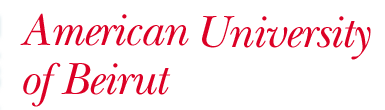 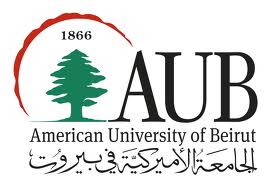 Faculty of Arts & Sciences Department of English English 106 (Introduction to World Literature)Section 2 – MWF: 12:00 - 12:50 p.m., Fisk 313Fall 2015(Classes Sept. 2 – Dec. 7, Exam period Dec. 11 – Dec. 19) Instructor: Farah Z. Aridi 			Office: Fisk Hall, 204B, Ext.: 4082Email: fa59@aub.edu.lb 				Office Hours: TTH 9:30 – 10:30 a.m., or by appointmentCouse Description In this course, we will explore the various theories within this field, examining in particular the main constituents of World Literature and where it stands today. We will examine the various approaches possible to reading it, including the problematic of works in translation. We will address the issue of otherness or out-of-placeness as well as the differences between national, global, and world literature. We will also discuss and analyze texts within the framework of exploring and evaluating different historical, political, cultural, and literary contexts.Course Learning OutcomesAt the end of the semester, students will be able to:1.	Critically assess, evaluate, and analyze different works2.	Understand the differences of various works, along shared themes, considering each work’s circumstances of production, socio-historical, economic, and political background. 3.	Compare various texts and understand differences across cultural expressions 4.	Form logical argumentation and connections between different works of different cultural backgrounds5.	Assess the themes of displacement, alienation, identity and belonging shared in common between the works under study 6.	Understand issues and questions of translation and interpretation when dealing with various texts from different countries around the world7.	Understand the differences of reception and production on three main fronts: global, national, and local, with attention to the circumstances of production 8.	Find, evaluate, and ethically incorporate Internet and library sources, along with course texts, into documented writing.9.	Actively respond to and discuss assigned themes and texts in class and online discussions and in writing.10.	Use active and critical reading strategies to learn, assess, and apply rhetorical strategies such as structure, diction, tone, audience, and purpose, as demonstrated through the reading selections.Required Texts and MaterialsIf on a Winter’s Night a Traveller by Italo CalvinoOut of Place by Edward SaidA History of the World in 10 ½ Chapters by Julian Barnes*All course material are available at the AUB bookstore. Additional and secondary sources will be made available for you on Moodle.Grade Distribution Course Policy Attendance Attendance is mandatory. Each student is responsible for any class he/she misses, as well as for any missed assignments and readings. It is important that the student respects class time, that he/she arrive to class on time. For an MWF class, FAS policy does not allow more than 9 absences, after which you will be dropped from the course (you will be notified via email). If you come in late to class, you will also be held responsible. Every 3 late attendances will be counted as one absence. If you must miss class due to an illness and wish to be excused, you must provide your instructor with a medical report and/or professional opinion issued by a qualified AUB employee, AUBMC doctor, or University Health Services. Students who seek excused absences for university-sanctioned events must provide an official letter from the sponsoring organization notifying your instructor of the absence at least one week before the event. Refer to the table below for more information on attendance policies:Automatic Withdrawals and Failures Due to AbsencesIf a student is enrolled in more than 12 credit hours for the semester and misses more than the allowed number of absences by Week 10, the instructor will automatically request that the student be withdrawn from the course. If a student is only enrolled for 12 credit hours but has missed more than the allowed number of absences by Week 10, he/she will automatically earn a failing grade of 40 for the course. If a student misses more than the total number of allowed absences in a given semester, he/she will automatically earn a failing grade of 40 for the course. Academic Integrity and Plagiarism PolicyIn all writing, ideas and words taken from any source should be documented. Failure to credit ideas or material taken from sources constitutes plagiarism, a violation of the University’s academic regulations, and is subject to disciplinary action.All writing you do for this course must be your own and must be exclusively for this course, unless the instructor stipulates differently. Please pay special attention to the quotes, paraphrases, and documentation practices you use in your papers (note: if you are referring to work previously submitted for this course, then you must cite yourself).Academic Honesty means applying the following standards to all submitted work:-	Documenting all proprietary information that is received from sources, including books, articles, websites, lectures, interviews, television, radio, and etc.-	Putting quotation marks around the words that were originally written or spoken by someone other than oneself.-	Clearly indicating ideas by other authors, even if they are paraphrased (written in your own words) or summarized.PlagiarismEngaging in any of the following activities constitutes plagiarism:-	Submitting a paper written by another student -	Requesting or paying someone to complete an assignment for you-	Taking material from secondary sources without proper documentation -	Copying, word for word, someone else’s writing without putting that passage in quotation marks and identifying the source-	Taking someone else’s writing, changing some of the words, and not identifying the source-	Taking someone else’s ideas or organization of ideas, putting them into his/her words, and not identifying the source-	Having someone else change your writing – a tutor, friend, or relative, for instance – and creating the impression that this writing is your own work.-	Purchasing or downloading papers or passages from the Web.-	Using facts, data, graphs, charts, photographs, or other information without acknowledging the source with a footnote or reference. Borrowed facts or information obtained in one’s research or reading must be acknowledged unless they are “common knowledge.” Students should check with their teachers regarding what can be viewed as “common knowledge” within a specific field or assignment, but often the student will have to make the final judgment. When in doubt, footnotes or references should be used.Disciplinary Action“It is the responsibility of the faculty to uphold university policies. Thus, the immediate responsibility for dealing with instances of cheating, plagiarism, and other academic violations rests with the faculty member. If a faculty member has good reason to believe that a student has violated academic standards, it is his or her responsibility to discipline the student expeditiously. A faculty member who has good reason to believe that a student has violated academic standards must give a grade of zero on the exam or assignment where the violation occurred. When the instructor has taken the initial disciplinary action, he or she should send a letter to the office of the Dean of the Faculty or School, in which the incident occurred, informing him/her of the incident and the initial action he/she has taken. A copy of the letter will be placed in the student's file, and another copy forwarded to the student's advisor for follow-up.” (10) RESOURCES FOR STUDENTS:Writing CenterThe Writing Center offers free, one-hour consultations for AUB writers at Ada Dodge Hall, 2nd floor balcony; West Hall 336; or Jafet Library, second floor reading room. Check the Writing Center webpage on the AUB website. Make an appointment by walking in or by logging on to https://aub.mywconline.com/Library Information ServicesReference librarians and information specialists in the AUB libraries can support you individually with finding academic sources for your research. Jafet information librarians can be contacted in person in their office in the Jafet Library lobby, by email at libinfo@aub.edu.lb, or by phone, extension 2629.Counseling Center, Student AffairsThe center offers counsel and help to students with a range of academic and non-academic problems. If anything happening in your life is causing you distress and influencing your academic performance, and you feel you could benefit from professional help, contact Dr. Antoine Khabbaz. Ext. 3178. ak28@aub.edu.lb or Ms Nay Khatcherian. Ext. 3152. nk63@aub.edu.lb. West Hall 210. Ms Ola Ataya. 3158. oa03@aub.edu.lb. Fall 2015 Schedule AssignmentPercentage Midterm 25% Responses 1 & 2 30% ParticipationAttendance Involvement in class discussion and activities 10%Final 35% ClassesBefore Week 10TotalM/W/F69Monday Tuesday Wednesday Thursday Thursday Thursday Friday SEPTEMBERSEPTEMBERSEPTEMBERSEPTEMBERSEPTEMBERSEPTEMBERSEPTEMBERSEPTEMBERWeek 1 3112 Introduction to the course and course policy Overview of syllabus3 – Drop & Add3 – Drop & Add3 – Drop & Add4 – Drop& Add“Goethe Coins a Phrase” By David DamroschWeek 27 – Drop & AddContinued 8 – Drop & Add9 “Cosmopolitanism Compatriots” by Appiah & “Translated Literature” By Lefevere10101011Continued Week 314Fate of Cockroach by Tawfik al-Hakim Additional reading: “National Allegory and the Parallax View in Tawfik al-Hakim’s Masir Sursar” By Robert Farley 1516Continued17171718ContinuedWeek 421Continued 2223Eid el AdhaNo classes24Eid el AdhaNo classes24Eid el AdhaNo classes24Eid el AdhaNo classes25Eid el AdhaNo classesWeek 528“The Arab World is on Fire” by Noam Chomsky 2930Out of Place by Edward Said1112ContinuedOCTOBEROCTOBEROCTOBEROCTOBEROCTOBEROCTOBEROCTOBEROCTOBERWeek 65Continued 67Continued 7Continued 89Continued 9Continued Week 712*Response #1 “Introduction to Comparative Literature and Translation” by Lefevere 1314Continued 14Continued 1516Continued16ContinuedWeek 819Midterm 2021“For a Polyglot Federation” & “The Author and his Interpreter” By Umberto Eco 21“For a Polyglot Federation” & “The Author and his Interpreter” By Umberto Eco 2223Continued 23Continued Week 9 26 If on a Winter’s Night a Traveller by Italo Calvino2728Continued 28Continued 2930Continued30ContinuedNOVEMBERNOVEMBERNOVEMBERNOVEMBERNOVEMBERNOVEMBERNOVEMBERNOVEMBERWeek 102*Response #2“Kafka Comes Home” By David Damrosch34Hunger Artist By Kafka 4Hunger Artist By Kafka 56 – final WithdrawalContinued 6 – final WithdrawalContinued Week 119Article to be assigned on Julian Barnes 1011A History of the World in 10 ½ Chapters by Barnes11A History of the World in 10 ½ Chapters by Barnes1213Continued13ContinuedWeek 1216 Continued1718Continued18Continued1920Ben Moser on Clarice Lispector 20Ben Moser on Clarice Lispector Week 1323“Where You Were at Night” and “A Report on a Thing” from Soulstorm: Stories by Clarice Lispector 2425Continued25Continued2627Continued27ContinuedDECEMBER DECEMBER DECEMBER DECEMBER DECEMBER DECEMBER DECEMBER DECEMBER Week 147 – last day of classes Continued8991011 – Exams11 – ExamsWeek 1514 – Exams 15 – Exams 16 – Exams16 – Exams17 – Exams18 –Exams 18 –Exams 